Name 				Date				Pen Pal Letter Grade Sheet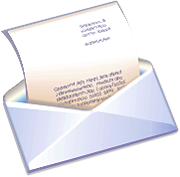 5 points possible for each of the following:	 Letter includes all five parts of the friendly letter with proper placement, as discussed in class 	 Letter includes at least one paragraph with content required by Mrs. Conrow  	 Letter includes at least one paragraph where you respond to your pen pal’s questions and ask your own	 Paragraphs use proper paragraph form as discussed in class and defined on the handout 	 Vivid words are used and the writer’s voice is apparent in the letter 	 Proper grammar and spelling are used	 Letter is typed or written legibly in ink 	 total points earned				%				     35 	points possibleName 				Date				Pen Pal Letter Grade Sheet5 points possible for each of the following:	 Letter includes all five parts of the friendly letter with proper placement, as discussed in class 	 Letter includes at least one paragraph with content required by Mrs. Conrow  	 Letter includes at least one paragraph where you respond to your pen pal’s questions and ask your own	 Paragraphs use proper paragraph form as discussed in class and defined on the handout 	 Vivid words are used and the writer’s voice is apparent in the letter 	 Proper grammar and spelling are used	 Letter is typed or written legibly in ink 	 total points earned				%				     35 	points possible